Type of the Paper (Article, Literature Review, Study, Communication, etc.)TitleFirstname Lastname 1, Firstname Lastname 2, and Firstname Lastname 2,*1	Affiliation 1; e-mail@email.com2	Affiliation 2; e-mail@email.com*	Correspondence: e-mail@e-mail.com; Tel.: (optional, always add international dialing code)https://doi.org/eiki/xxxxxAbstract: A single paragraph of about 200 words maximum. The abstract should provide a complete picture of the article, and thus without headings, should include: Background: discussing the article’s theoretical framework and why the study was needed. Method: stating briefly about methods used. Results: summarize the findings of the study. Avoid using language in the abstract that exaggerates the results or findings.Keywords: keyword 1; keyword 2; keyword 3 (Minimum 3 keywords)Do not change the style of the article1. IntroductionThe introduction should discuss concisely the theoretical background and findings of early studies that form the basis of the present study or article. Present the current state of research into the subject concisely and clearly. Mention the main objective of the study or the question that this study intents to answer. Use APA style for referencing.2. Materials and MethodsThe Materials and Methods are presented here. Ensure that all the data, materials, and protocols related to the article are made available to the readers. If the data set used for the study is large and cannot be included in the article, then ensure that it is deposited to publicly available databases or information, share the sources, and provide relevant information to access the data. Additionally, if the nature of the study requires ethical approval, like a study in animals or an experiment involving humans, ensure that the information about the ethical approval is provided.3. ResultsThis section can be divided into multiple sub-sections to ensure that the results are presented in the best possible format. We strongly recommend using tables, and figures, in this part of the article.3.1. Subsection3.1.1. SubsubsectionBulleted lists look like this:First bullet;Second bullet;3.2. Figures, Tables, and SchemesAll figures and tables should be cited in the main text as Figure 1, Table 1, etc.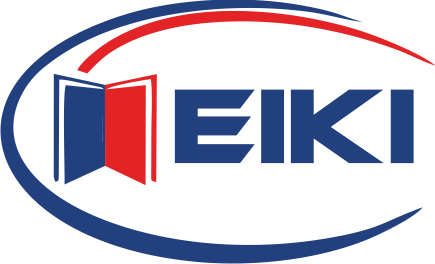 Figure 1. This is a figure. Schemes follow the same formatting.Table 1. This is a table. Tables should be placed in the main text near to the first time it is cited.Table 2. This is a table. Tables should be placed in the main text near to the first time they are cited.3.3. Formatting of Mathematical ComponentsThis is example 1 of an equation:The text following an equation need not be a new paragraph. However, please punctuate equations as regular text.Theorem-type environments (including propositions, lemmas, corollaries, etc.) can be formatted as follows:My Theorem or hypothesis 1. Example text of a theorem. Theorems, propositions, lemmas, etc., should be numbered sequentially (i.e., Proposition 2 follows Theorem 1).My Proof of Theorem or hypothesis 1. Text of the proof. 4. DiscussionThe authors discuss the study results here. It is a vital part of the article, as the writer has an opportunity to add personal touch, discussing in detail what can be learned from the study, its implications, and its limitations. For example, what could be the direction of future research?5. ConclusionsThis section is not compulsory if the discussion is present but can be added to the manuscript if the discussion is too long or complex.6. PatentsNot mandatory, but it may be added if needed.Supplementary Materials & Data availability statement: The following supporting information can be downloaded at: www.eikipub.com/xxx/, Figures, Tables, VideosAuthor Contributions: It is required if there are several authors. The statement should be like: software, Prof. XX; validation, Prof. YY; writing-review and editing, Prof. ZZ. Authorship must mention only those who contributed to the manuscript. To learn more, see the document CRediT taxonomy.Funding: Please add standard statements like: “This research received no external funding” or “This research was funded by FUNDER’S NAME, Or Grant Number by so and so. Provide the proper name of the funding organization if that is applicable. Institutional Review Board Statement: In this section, kindly add the Institutional Review Board Statement and approval number, if applicable, to the study. One can exclude this part if not applicable or if the study did not require ethical approval or other kinds of approval. If approval is required, provide complete details, including the institution’s name, protocol number, and date of approval.Informed Consent Statement: If applicable, include the statements regarding consent. Please add, “Informed consent was obtained from all subjects involved in the study.” OR “Patient consent was waived due to REASON (please provide a detailed justification).” OR “Not applicable.” Acknowledgments: Here, acknowledge the support other individuals or organizations gave, not mentioned in authors or at other places. One can also share information regarding donations and so on. Conflicts of Interest: Declare conflicts of interest or state, “The authors declare no conflict of interest.” If needed, kindly state it more carefully, like “the funding organization had no role in the study design.”Appendix AAppendix is optional data; however, all appendices must be cited in the text. Moreover, the appendix is often a vital part of any article. Thus, any material, data, figure, or table essential for the complete understanding of the study or an article must be included in the appendix.Appendix BAll appendix sections must be cited in the main text. ReferencesWe use the APA format for all humanitarian sciences articlesDerwing, T. M., Rossiter, M. J., & Munro, M. J. (2002). Teaching native speakers to listen to foreign-accented speech. Journal of Multilingual and Multicultural Development, 23(4), 245-259.Thomas, H. K. (2004). Training strategies for improving listeners’ comprehension of foreign-accented speech (Doctoral dissertation). University of Colorado, Boulder.Academic Editor: Name & SurnameReceived: DATEAccepted:  DATEPublished:  DATECopyright: © 2022 by the authors. Submitted for open access publication under the terms and conditions of the Creative Commons Attribution (CC BY) license (https://creativecommons.org/licenses/by/4.0/).Title 1Title 2Title 3entry 1datadataentry 2datadata 1Title 1Title 2Title 3Title 4entry 1datadatadataentry 1datadatadataentry 1datadatadataentry 2datadatadataentry 2datadatadataentry 3datadatadataentry 3datadatadataentry 3datadatadataentry 3datadatadataentry 4datadatadataentry 4datadatadatax = 1,(1)